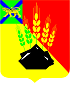 ДУМАМИХАЙЛОВСКОГО МУНИЦИПАЛЬНОГО РАЙОНАР Е Ш Е Н И Е                                                         с. Михайловка   О принятии имущества, являющегося собственностью Приморского края,  в собственность Михайловского муниципального района	Принято Думой Михайловского                                                                                муниципального района	 от 27.02.2019 г.  № 356В соответствии с Федеральными законами РФ от 06.10.2003 № 131-ФЗ «Об общих принципах организации местного самоуправления в Российской Федерации», от 22.08.2004 № 122-ФЗ «О внесении изменений в законодательные акты Российской Федерации и признании утратившими силу некоторых законодательных актов Российской Федерации в связи с принятием федеральных законов «О внесении изменений и дополнений в Федеральный закон «Об общих принципах организации законодательных (представительных) и исполнительных органов государственной власти субъектов Российской Федерации» и «Об общих принципах организации местного самоуправления в Российской Федерации», постановлением Правительства РФ от 13.06.2006 № 374 «О перечнях документов, необходимых для принятия решения о передаче имущества из федеральной собственности в собственность субъекта Российской Федерации или муниципальную собственность, из собственности субъекта Российской Федерации в федеральную собственность или муниципальную собственность, из муниципальной собственности в федеральную собственность или собственность субъекта Российской Федерации», Положением о порядке управления, владения и распоряжения имуществом, находящимся в муниципальной собственности Михайловского муниципального района, утвержденным решением Думы Михайловского муниципального района от 21.06.2016 № 93, на основании письма департамента образования и науки Приморского края от 27.01.2019 № 23/508 о передаче автобуса в собственность Михайловского муниципального района, руководствуясь Уставом Михайловского муниципального района1. Принять движимое имущество, являющееся собственностью Приморского края, в собственность Михайловского муниципального района:	  - Автобус ПАЗ 32053-70, идентификационный номер -  X1M3205ВХJ0003186, категория транспортного средства  -  D, год выпуска транспортного средства  -  2018, модель, № двигателя  -  523420 J1004097, шасси № -  отсутствует, кузов №  -  X1M3205ВХJ0003186, цвет  -  желтый, мощность двигателя, л.с. (кВт)  -  122,4 (90), регистрационный знак  -  O273НХ125, свидетельство о регистрации ТС  -  99 00 № 616829, паспорт транспортного средства серии 52 РА номера 402553, балансовая стоимость 1 952 600,00 руб. 2. Настоящее решение вступает в силу после опубликования. Глава Михайловского муниципального  района -	                       В.В. АрхиповГлава администрации района                                                          с. Михайловка№ 356-НПА